PIRATERIES.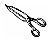  découverte du monde temps restituer les enchaînements chronologiqueslangage écrit Comprendre une histoire lue par l’enseignant1J’ai rencontré Lulu, Vincent et le capitaine Barbe Noire.2J’ai choisi un perroquet.3Le capitaine donne un cours.4Nous avons débarqué sur une île.5Nous avons enterré notre trésor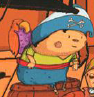 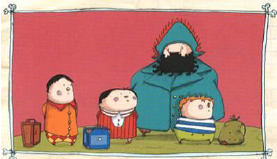 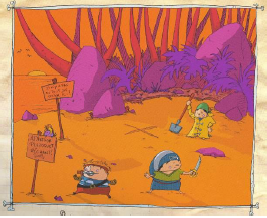 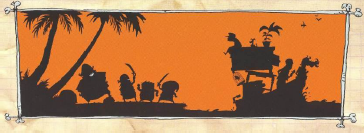 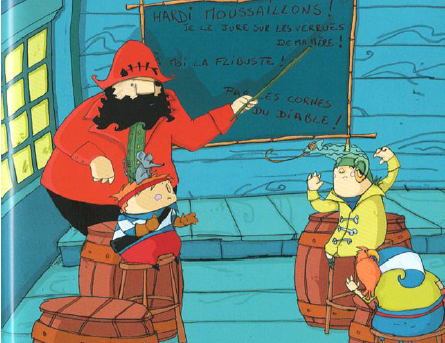 